Fairview Football Youth CampWho:  		Anyone from grades 3 - 6Session: 		July 16-18                		9 AM – 12 PMCost: 			$20 per playerRegistration: 	June 1 – July 10 at the Gemini CenterLocation:		Fairview High School Football FieldThe Fairview Football Staff and Players will provide fundamentals instruction and drills needed to play intermediate and high school football in a safe and successful manner.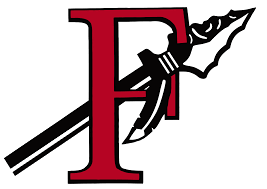 Players should show up in shirt, shorts and cleats ready to go!